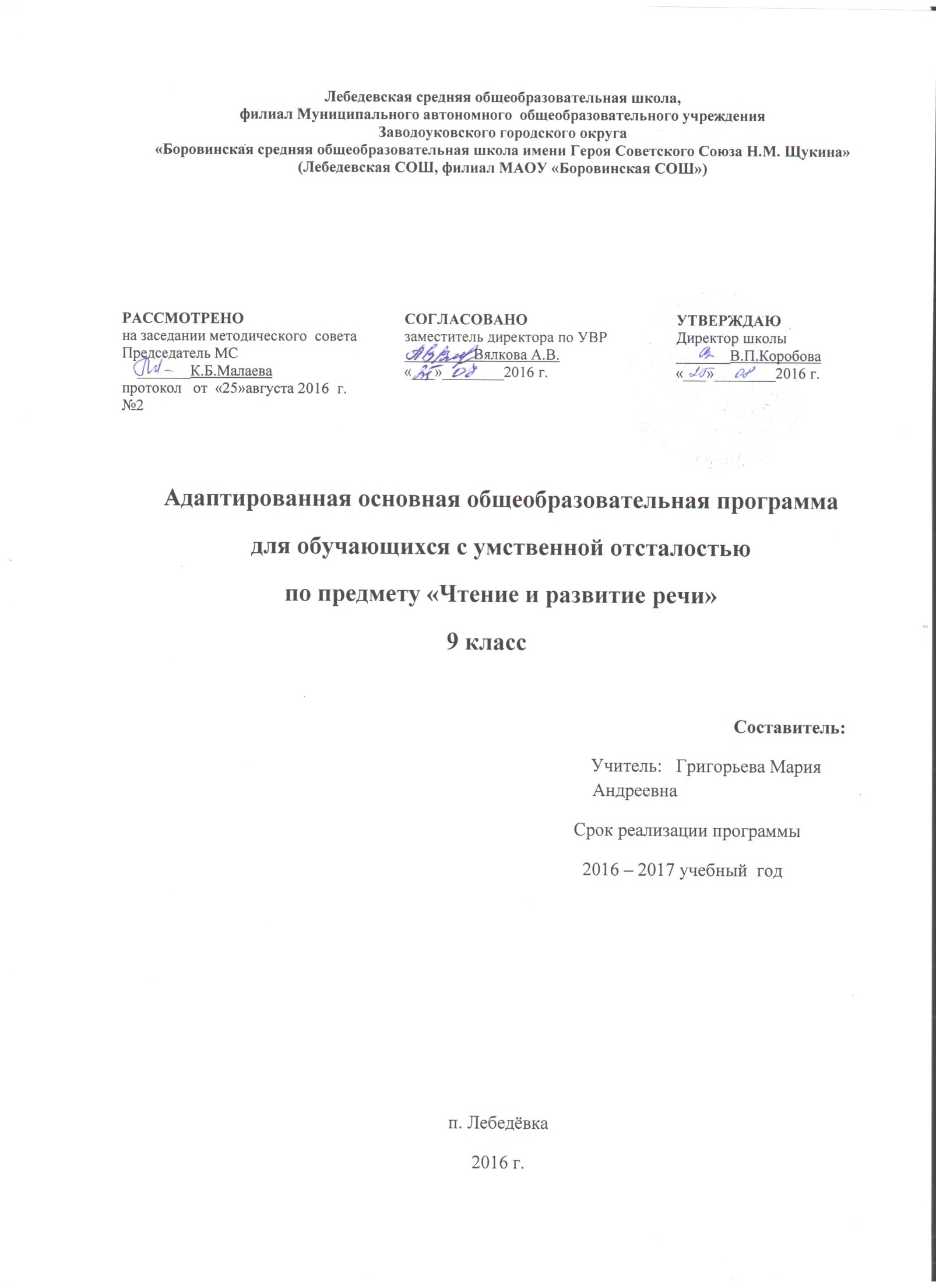 Пояснительная запискаНормативная основа программыАдаптированная основная общеобразовательная программа для обучающегося с умственной отсталостью по предмету «Чтение и развитие речи» составлена на основе - федерального компонента Государственного образовательного стандарта общего образования, утверждённого приказом Министерства образования России от 05.03.2004 г. № 1089 «Об утверждении федерального компонента государственных стандартов начального общего, основного общего и среднего (полного) общего образования»; -в соответствии с рекомендациями Примерной программы (Примерные программы по учебным предметам. Основная школа М: Просвещение, 2011); - программы специальных (коррекционных) образовательных учреждений VIII вида, «Владос», 2010 г.;- учебного плана филиала МАОУ "Боровинская СОШ" Лебедёвская СОШ на 2016-2017 учебный год, утверждённого приказом № 120-од от 26.05.2016.Цели и задачи обученияЦель: развитие речи учащихся через совершенствование техники чтения  и понимание, осмысление  и пересказ содержания художественных произведений.Задачи:-формирование у учащихся чтения про себя, последовательно увеличивая объем читаемого текста и самостоятельность чтения.-развитие полноценного восприятия доступных по содержанию художественных произведений;-развитие умения не только отвечать на вопросы, но и ставить вопросы к тексту, участвовать в чтении по ролям и драматизации, добиваясь естественного общения, а также пересказывать текст полно, кратко, выборочно, от лица различных героев произведения-нравственно-эстетическое и гражданское воспитание школьников на основе произведений художественной литературы (их содержание позволяет учащимся осваивать навыки нравственного поведения человека в обществе)Количество учебных часов      Рабочая программа рассчитана на 102  учебных часа.Межпредметные (метапредметные) связи учебного предметаиностранные языки, история;литература;естествознание, математика;музыка, рисование, физкультура, труд.Особенности организации учебного процессаОсновные направления коррекционной работы по предмету:развитие артикуляционной моторики;формирование умения работать по словесной инструкции, алгоритму;развитие высших психических функций;коррекция нарушений  эмоционально-личностной сферы;развитие речи, владение техникой речи;расширение представлений об окружающем мире и обогащение словаря;коррекция индивидуальных пробелов в знаниях, умениях, навыках.Формы обучения:Основной формой организации процесса обучения чтению является урок. Ведущей формой работы учителя с обучающимися на уроке является фронтальная работа при осуществлении дифференцированного и индивидуального подхода.Методы обучения:-словесные – рассказ, объяснение, беседа, работа с книгой;-наглядные – наблюдение, демонстрация;-практические – уроки внеклассного чтения, упражнения, игры и коррекционные задания;- методы мониторинга знаний и умений обучающихся – проверка техники чтения (1 раз в четверть), фронтальный и индивидуальный опрос;- методы стимуляции.      Технологии обучения: игровые, здоровьесберегающие; технологии разноуровнего и дифференцированного подхода.Типы уроков:- актуализация знаний и умений;- урок объяснения нового материала (урок первоначального изучения материала);- комплексного применения знаний и умений;- урок закрепления знаний, умений, навыков;- выработка практических умений;- обобщение и систематизация знаний и умений;-комбинированный урок;- урок внеклассного чтения;-нестандартные уроки (урок-игра, урок- путешествие, урок- сказка)Виды контролятестыустное сообщение на литературную тему; Используемый учебно-методический комплект, дополнительная литература	1. Программы специальных (коррекционных) общеобразовательных учреждений. VIII вида. 5 – 9 классы \ под ред. В.В.Воронковой \ Сборник 1. - М.: ВЛАДОС, 2000. 2. Чтение. 9 класс. Учебник для специальных (коррекционных) образовательных учреждений VIII вида» / автор-составитель З.Ф. Малышева. - М.: «Просвещение», 2009. 3. Русский язык и чтение. 5 -7 класс: речевые разминки, зрительные диктанты, игровые упражнения \ М.Е. Прокопьенко. – Волгоград: Учитель, 2009. – серия «Коррекционное обучение»Словари:1.Федорова Т. Л., Щеглова О. А. Орфоэпический словарь русского языка. 20 тысяч слов. М., 20082.Федорова Т. Л., Щеглова О. А. Словообразовательный словарь русского языка.-М., 20083.Универсальный словарь по русскому языку. - СПб, 20094.Иллюстрированный словарь иностранных слов/ авт.-сост. Е. А. Гришина.- М. 2008Розе Т. В. Большой фразеологический словарь для детей. - М.,20106.Розе Т. В. Большой толковый словарь пословиц и поговорок русского языка для детей.- М..20107.Даль В. И. Иллюстрированный толковый словарь русского языка. Современная версия/В. И. Даль. - М., 20078.Ожегов С. И. Шведова Н. Ю. Толковый словарь русского языка. - М.,Оборудование и приборы:1.Компьютер2.Мультимедийная установка3.ЭкранМультимедийные приложения:Современный словарь по русскому языку. Все словари на одном диске. - М.: Издательская группа «Весь».Интернет ресурсыhttp:// www. Pedsovet.suhttp:// www.Profistart.ruhttp:// www.Zavuch. Infohttp:// www.Proshkolu.ruhttp:// www. 1 september.ruhttp://window.edu.ru/windowwww.school-collection.edu.ruУчебно-тематический планКалендарно-тематическое планирование по чтению и развитию речи в 9 классе№ТемаКол-во часовТем/часов развития речиВведение1Устное народное творчество103Из произведений русской литературы XIX века497Из произведений русской литературы XX века325Зарубежная литература62Итоговое повторение, обобщение и контроль4№Тема урока, коррекционный компонентЦели урокаДата пров (план./факт.)Дата пров (план./факт.)1Роль книги в жизни человека. Совершенствование техники чтенияФормирование интереса к книгам и положительного отношения к   чтению.2Устное народное творчество. Жанры. Коррекция связной речиПовторение жанров устного народного творчества3Русские народные песни.  «Колыбельная», «За морем синичка жила». Чтение, беседа по вопросам. Расширение представлений об окружающем мире и обогащение словаряПривитие интереса к народным песням, отработка выразительного чтения4Былины как жанр. Знакомство с особенностями жанра. Расширение представлений об окружающем мире и обогащение словаря.Познакомить с данным жанром, с его особенностями5Былина  «На заставе богатырской».  Чтение басни, работа над особенностями былины.6В/чтение. Былина «Вольга и Микула Селянинович». Расширение представлений об окружающем мире и обогащение словаря.Привитие учащимся положительного отношения к чтению, к УНТ7Контрольный урок. Проверка техники чтения. Совершенствование техники чтенияКонтроль уровня техники  чтения на начало года8Народная сказка « Сказка про Василису Премудрую». Совершенствование техники чтенияРабота над отработкой правильного, осознанного чтения9« Сказка про Василису Премудрую». Расширение представлений об окружающем мире и обогащение словаря.Воспитание любви к народным сказкам, работа над навыками чтения10Беседа, обсуждение сказки, вопросы. Совершенствование техники чтениянаучить анализировать текст; развивать навыки комментированного чтения; отрабатывать умения выделять главное, обобщать и делать выводы.11Сказка «Лиса и тетерев». Чтение, беседа об особенностях сказок о животных. Язык сказок. Герои. Расширение представлений об окружающем мире и обогащение словаряЧтение сказки, работа над изучением особенностей сказок данного вида12В.А. Жуковский. Биография. Сказка «Три пояса». Расширение представлений об окружающем мире и обогащение словаря.Знакомство с биографией автора, работа над навыками чтения13Сказка «Три пояса».  Совершенствование техники чтенияЧтение сказки, отрабатывать умения выделять главное, обобщать и делать выводы.14Беседа по содержанию сказки. Коррекция – развитие памятиНаучить анализировать текст; воспитывать любовь к предмету15И.А.  Крылов. Знакомство с жизнью и творчеством. Расширение представлений об окружающем мире и обогащение словаряЗнакомство с биографией баснописца, с его творчеством16И.А. Крылов. Басня «Кот и повар». Чтение по ролям. Совершенствование техники чтенияОзнакомление с особенностями басни, развитие навыка выразительного чтения17Басня «Слон и Моська». Чтение, беседа об особенностях жанра басни. Мораль в басне. Коррекция монологической речиПривитие положительного отношения к чтению18А.С. Пушкин. Биография. Рассказ учителя. Расширение представлений об окружающем мире и обогащение словаряЗнакомство с биографией писателя, повторение ранее изученных произведений 19А.С. Пушкин. Поэма «Руслан и Людмила». Совершенствование техники чтенияЗнакомство с особенностями поэмы, привитие любви к чтению20 А.С. Пушкин. «Руслан и Людмила». Коррекция – развитие памятиРазвитие навыка осознанного, правильного, выразительного чтения21 А.С. Пушкин.   «Руслан и Людмила». Коррекция монологической речиРабота над текстом поэмы, воспитание любви к предмету22Повесть «Барышня - крестьянка». Чтение. Совершенствование техники чтенияЗнакомство с повестью, с ее особенностями23 А.С. Пушкин «Барышня – крестьянка». Коррекция монологической речиРазвитие навыка осознанного, правильного, выразительного чтения24Беседа о поступках, характерах героев. Коррекция диалогической речиРабота над повестью. Отрабатывать умения выделять главное, обобщать и делать выводы.25 А.С. Пушкин «Барышня – крестьянка». Итоговый урок. Коррекция – развитие памятиОбобщение знаний по повести. Отрабатывать умения выделять главное, обобщать и делать выводы.26А.С. Пушкин. Внеклассное чтение по произведениям. Коррекция монологической речи.Привитие положительного отношения к чтению, к произведениям А.С. Пушкина27М.Ю. Лермонтов. Знакомство с жизнью и творчеством поэта по учебнику. Расширение представлений об окружающем мире и обогащение словаряЗнакомство с биографией поэта, развитие речи учащихся, формирование умений применять полученные знания на практике.28М.Ю. Лермонтов. Стихотворение «Тучи».  Совершенствование техники чтенияИзучение особенностей ст-я «Тучи», развитие выразительного чтения29 М.Ю. Лермонтов «Баллада». Коррекция монологической речиИзучение особенностей ст-я «Баллада», развитие выразительного чтения30Баллада «Морская царевна». Совершенствование техники чтенияИзучение особенностей баллады «Морская царевна», развитие выразительного чтения31Чтение, работа по содержанию баллады. Коррекция монологической речи.Развитие речи учащихся, формирование умений применять полученные знания на практике.32Внеклассное чтение по стихотворениям М.Ю. Лермонтова. Коррекция – развитие памятиПривитие положительного отношения к чтению, к произведениям М.Ю. Лермонтова, развитие речи учащихся, формирование умений применять полученные знания на практике.33Стихи о Родине,  о природе: «Выхожу один я на дорогу», «Листок». Беседа по вопросам. Совершенствование техники чтенияВоспитание интереса к чтению, развитие связной речи, навыков выразительного чтения34Чтение стихотворения наизусть (на выбор)Работа над навыками правильного, осознанного, выразительного чтения35Н.В. Гоголь. Биография. Знакомство с жизнью и творчеством. Расширение представлений об окружающем мире и обогащение словаряЗнакомство с биографией автора, повторение его произведений, развитие памяти, мышления36Н.В. Гоголь. Повесть «Майская ночь, или Утопленница» Чтение, пересказ. Совершенствование техники чтенияЗнакомство с повестью, работа над правильным, беглым, выразительным чтением37Н.В. Гоголь. Повесть «Майская ночь, или Утопленница» . Совершенствование техники чтения.Комментированное чтение повести, словарная работа38Чтение, знакомство с особенностями языка повести. Коррекция монологической речиРазвитие речи учащихся, формирование умений применять полученные знания на практике.39 Н.В. Гоголь «Майская ночь, или Утопленница». Совершенствование техники чтения  Работа с содержанием повести, отрабатывать умения выделять главное, обобщать и делать выводы.40 Н.В. Гоголь «Майская ночь». Коррекция – развитие памятиОтработка навыка правильного, осознанного, выразительного чтения41Пересказ эпизода  (на выбор). Рисование иллюстраций к повести. Коррекция монологической речиПривитие интереса к предмету, к произведениям Гоголя42Внеклассное чтение. Н.В. Гоголь «Ночь перед Рождеством». Коррекция – развитие памятиПривитие положительного отношения к чтению, к произведениям Н.В. Гоголя, развитие речи учащихся, формирование умений применять полученные знания на практике.43Устное рисование портретов героев повести, особенности языка. Коррекция монологической речи Обобщение знаний по повести. Отрабатывать умения выделять главное, обобщать и делать выводы44Контрольный урок. Проверка техники чтения. Совершенствование техники чтенияКонтроль уровня техники  чтения на конец I полугодия45Н.В. Гоголь «Ночь перед Рождеством».  Расширение представлений об окружающем мире и обогащение словаряЧтение повести. Пересказ эпизода46Н.В. Гоголь «Ночь перед Рождеством». Совершенствование техники чтенияЗнакомство с биографией поэта. Развитие внимания, памяти, мышления47Н.А. Некрасов. Знакомство с жизнью и творчеством.  Игра «Аукцион знаний». Расширение представлений об окружающем мире и обогащение словаряОбобщение знаний. Отрабатывать умения выделять главное, обобщать и делать выводы48Н.А. Некрасов. Стихотворение «Рыцарь на час». Совершенствование техники чтенияЗнакомство с содержанием поэмы, работа над речью учащихся49Н.А. Некрасов «Рыцарь на час». Беседа по вопросам, обсуждение. Коррекция монологической речиОтрабатывать умения выделять главное, обобщать и делать выводы50Поэма «Саша» (отрывок). Чтение поэмы. Совершенствование техники чтенияПривитие положительного отношения к чтению,развитие речи учащихся, формирова-ние умений применять полученные знания на практике.51Беседа по вопросам, работа с текстом поэмы «Саша». Коррекция – развитие памятиЗнакомство с биографией поэта, развитие внимания, умения рассуждать и выделять главное52Внеклассное чтение. Викторина по произведениям Некрасова. Расширение представлений об окружающем мире и обогащение словаряРабота над навыками правильного, осознанного, выразительного чтения53А.А. Фет. Биография. Знакомство со статьей в учебнике. Беседа по вопросам. Расширение представлений об окружающем мире и обогащение словаряПривитие интереса к предмету, развитие навыка выразительного чтения54Стихотворение «На заре ты ее не буди». Выразительное чтение. Совершенствование техники чтения Формирование вниматель-ного, вдумчивого читателя, развитие навыков чтения55«Это утро» и др.  стихи. Изображение природы и внутренний мир лирического героя. Коррекция монологической речиЗнакомство с биографией автора, с особенностями его творчества. 56Чтение стихотворения наизусть (на выбор). Совершенствование техники чтенияЧтение рассказа. Беседа по вопросам. Развитие умения правильно излагать свои мысли и чувства57А.П. Чехов. Биография. Знакомство с жизнью  и творчеством. Игра «снежный ком». Расширение представлений об окружающем мире и обогащение словаряХарактеристика  чеховских героев. Отрабатывать умения выделять главное, обобщать и делать выводы58А.П. Чехов. Рассказ «Злоумышленник».  Совершенствование техники чтенияЧтение рассказа. Беседа по вопросам. Развитие умения правильно излагать свои мысли и чувства.59А.П. Чехов «Злоумышленник». Коррекция монологической речиПривитие положительного отношения к чтению, развитие речи учащихся, 60А.П. Чехов. Рассказ «Пересолил». Чтение, беседа об особенностях юмора писателя. Коррекция монологической речиОбобщение знаний. Отрабатывать умения выделять главное, обобщать и делать выводы61Внеклассное чтение по рассказам Чехова. Коррекция – развитие памятиЗнакомство с биографией писателя, повторение ранее изученных произведений62М. Горький. Знакомство с биографией. Расширение представлений об окружающем мире и обогащение словаряФормирование вниматель-ного, вдумчивого читателя, развитие навыков чтения63М. Горький «Песня о Соколе». Чтение, знакомство с особенностями песни. Совершенствование техники чтенияФормирование техники чтения и приёмов понимания и анализа текста – правиль-ного типа читательской деятельности; одновременное развитие интереса к самому процессу чтения, потребности читать;64«Песня о Соколе». Отработка навыков выразительного чтения. Совершенствование техники чтенияФормирование читательской компетенции школьника. Воспитание чувства патриотизма.65Заочная экскурсия по горьковским местам. Расширение представлений об окружающем мире и обогащение словаряЗнакомство с биографией писателя. Знакомство с особенностями стихов Маяковского 66В.В. Маяковский. «Необычайное приключение на даче» и др. Совершенствование техники чтения. Выразительное чтение учителем стихотворений. Отрабатывать умения выделять главное, обобщать и делать выводы67В.В. Маяковский. «Необычайное приключение на даче». Познакомить детей с творчеством поэтессы, воспитывать любовь к  поэзии68М. Цветаева Поэзия и жизнь поэтессы. Расширение представлений об окружающем мире и обогащение словаряОтрабатывать умения выделять главное, обобщать и делать выводы, работать над выразительным чтением69Чтение стихов, беседа по вопросам («Красною кистью», «Вчера еще в глаза глядел»)Совершенствование техники чтенияФормирование внимательного, вдумчивого читателя, развитие навыков чтения70Стихотворения М Цветаевой. Отработка навыка выразительного чтения.Знакомство с биографией автора, с особенностями его творчества71К.Г. Паустовский. Биография. «Стекольный мастер». Расширение представлений об окружающем мире и обогащение словаряЧтение рассказа, формирование техники чтения и приёмов понимания и анализа текста – правильного типа читательской деятельности;72 К.Г. Паустовский «Стекольный мастер». Совершенствование техники чтенияПривитие интереса к предме-ту, развитие навыка выра-зительного чтения, памяти73К.Г. Паустовский «Стекольный мастер» Чтение наизусть абзаца, в котором автор дает описание природы. Коррекция – развитие памятиПривитие положительного отношения к чтению,развитие речи учащихся, формирова-ние умений применять полученные знания на практике.74Пересказ рассказа, описание картин природы и чувства героев, письменный ответ на вопросы. Коррекция – развитие памятиПривитие интереса к предмету, развитие навыков чтения75Внеклассное чтение. К. Паустовский «Старик в потертой шинели». Коррекция монологической речиФормирование внимательного, вдумчивого читателя, развитие навыков чтения76С. А. Есенин. Слово о поэте.  Расширение представлений об окружающем мире и обогащение словаряОтрабатывать умения выделять главное, обобщать и делать выводы, работать над выразительным чтением77«Стихи о природе С.А.Есенина. Совершенствование техники чтенияЧтение стих-я, беседа по вопросам. Работа над  развитием речи78М.А. Шолохов. Биография. Разбор статьи учебника, беседа по плану. Расширение представлений об окружающем мире и обогащение словаряЗнакомство с биографией автора, с особенностями его творчества79М.А. Шолохов «Судьба человека». Совершенствование техники чтенияФормирование техники чтения и приёмов понимания и анализа текста.80 М.А. Шолохов «Судьба человека». Коррекция монологической речиЧтение, знакомство с содержанием рассказа,  развитие навыков чтения81Выразительное чтение по ролям эпизода, характеристика главного героя. Совершенствование техники чтенияЧтение, знакомство с содержанием рассказа,  развитие навыков чтения82Внеклассное чтение. Шолохов «Донские рассказы». Коррекция – развитие памятиОтрабатывать умения выделять главное, обобщать и делать выводы, работать над осознанным и правильным чтением83Е.И. Носов. Рассказ «Трудный хлеб». Расширение представлений об окружающем мире и обогащение словаряФормирование техники чтения и приёмов понимания и анализа текста.84Е.И. Носов. Рассказ «Трудный хлеб». Первичное восприятие рассказа, беседа по вопросам. Совершенствование техники чтенияПривитие положительного отношения к чтению, к произведениям Шолохова, формирование умений применять полученные знания на практике.85 Е.И. Носов. Рассказ «Трудный хлеб». Коррекция монологической речиЗнакомство с биографией писателя, привитие интереса к предмету86Н.М. Рубцов.  Биография поэта. Деревенская тема поэзии. Расширение представлений об окружающем мире и обогащение словаряЧтение рассказа, работа над отработкой правильного, осознанного чтения87Стихотворения «Тихая моя родина», «Русский огонек», «Зимняя ночь» и др.Совершенствование техники чтения Обобщение знаний по рассказу. Отработка умения выделять главное, обобщать и делать выводы.88Устное рисование картин природы в поэзии Рубцова. Коррекция монологической речиЗнакомство с биографией поэта, с особенностями его творчества. Воспитание чувства патриотизма.89Ю.И. Коваль. Слово о писателе. Расширение представлений об окружающем мире и обогащение словаряПривитие положительного отношения к чтению, развитие речи учащихся, формирование умений применять полученные знания на практике.90Ю.И. Коваль «Приключения Васи Куролесова».  Совершенствование техники чтенияВоспитание интереса к чтению, развитие связной речи, навыков выразительного чтения91Ю.И. Коваль  «Приключения Васи Куролесова».Коррекция монологической речиЗнакомство с биографией автора, с особенностями его творчества. Воспитание чувства патриотизма.92Написание  отзыва о книге Ю. Коваля. Коррекция монологической речиЗнакомство с биографией автора, чтение баллады93Р. Стивенсон. «Вересковый мед».  Расширение представлений об окружающем мире и обогащение словаряРабота над содержанием баллады, воспитание интереса к чтению, развитие связной речи, навыков выразительного чтения94Р. Стивенсон. «Вересковый мед». Работа над содержанием баллады. Совершенствование техники чтенияЧтение рассказа, беседа по содержанию95Э. Сетон - Томпсон.  Рассказ «Снап». Расширение представлений об окружающем мире и обогащение словаряРабота над содержанием баллады, воспитание интереса к чтению, развитие связной речи, навыков  чтения96Э. Сетон - Томпсон.  Рассказ «Снап». Совершенствование техники чтенияЗнакомство с биографией автора, с особенностями его творчества. 97Дж. Даррелл. Слово о писателе. Чтение рассказа «Живописный жираф». Расширение представлений об окружающем мире и обогащение словаряРабота с содержанием повести, отрабатывать умения выделять главное, обобщать и делать выводы.98 Дж. Даррелл. «Живописный жираф». Коррекция монологической речиРазвитие речи учащихся, формирование умений применять полученные знания на практике.99Контрольный урок. Проверка техники чтения. Совершенствование техники чтения  Проверка   навыков чтения учащихся, приобретенных за период обучения100Контрольные вопросы и задания по пройденному материалу. Коррекция монологической речиПроверка знаний, полученных учащимися за год101Контрольные вопросы и задания по пройденному материалуПроверка знаний, полученных учащимися за год102Заключительный урок. Викторина « Герои книг». Задание на лето. Коррекция – развитие памятиПодведение итогов работы, проверка знаний учащихся, привитие интереса к чтению,